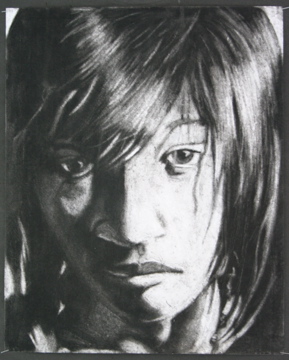 Student Name:Lesson: Subtractive Self PortraitStudent Name:Lesson: Subtractive Self PortraitStudent Name:Lesson: Subtractive Self PortraitStudent Name:Lesson: Subtractive Self PortraitStudent Name:Lesson: Subtractive Self PortraitStudent Name:Lesson: Subtractive Self PortraitCircle the number in pencil that best shows how well you feel that you completed that criterion for the assignment.Circle the number in pencil that best shows how well you feel that you completed that criterion for the assignment.ExcellentGoodAverageNeeds ImprovementCriteria 1 –  Proportion: Accuracy of facial features. Facial features look like those from your photograph.  The grid was used to get accurate detail.  Criteria 1 –  Proportion: Accuracy of facial features. Facial features look like those from your photograph.  The grid was used to get accurate detail.  109 – 876 or lessCriteria 2 –   Subtractive Value: Used eraser to pull out the lights of the face.  Value is accurate from the photograph.  (value was not created by erasing out entire areas and then drawing them back in.)Criteria 2 –   Subtractive Value: Used eraser to pull out the lights of the face.  Value is accurate from the photograph.  (value was not created by erasing out entire areas and then drawing them back in.)109 – 876 or lessCriteria 3 – Value Details:  Kneaded and detail erasers used to get accuracy of details as well as going back in with limited charcoal.  Criteria 3 – Value Details:  Kneaded and detail erasers used to get accuracy of details as well as going back in with limited charcoal.  109 – 876 or lessCriteria 4 – Effort: took time to develop idea & complete project? (Didn’t rush.) Good use of class time?Criteria 4 – Effort: took time to develop idea & complete project? (Didn’t rush.) Good use of class time?109 – 876 or lessCriteria 5– Craftsmanship – Neat, clean & complete? Skillful use of the art tools & media?Criteria 5– Craftsmanship – Neat, clean & complete? Skillful use of the art tools & media?109 – 876 or lessTotal: 50                            (possible points)                                /50 ptsGrade: